 СОСТАВ СОВЕТА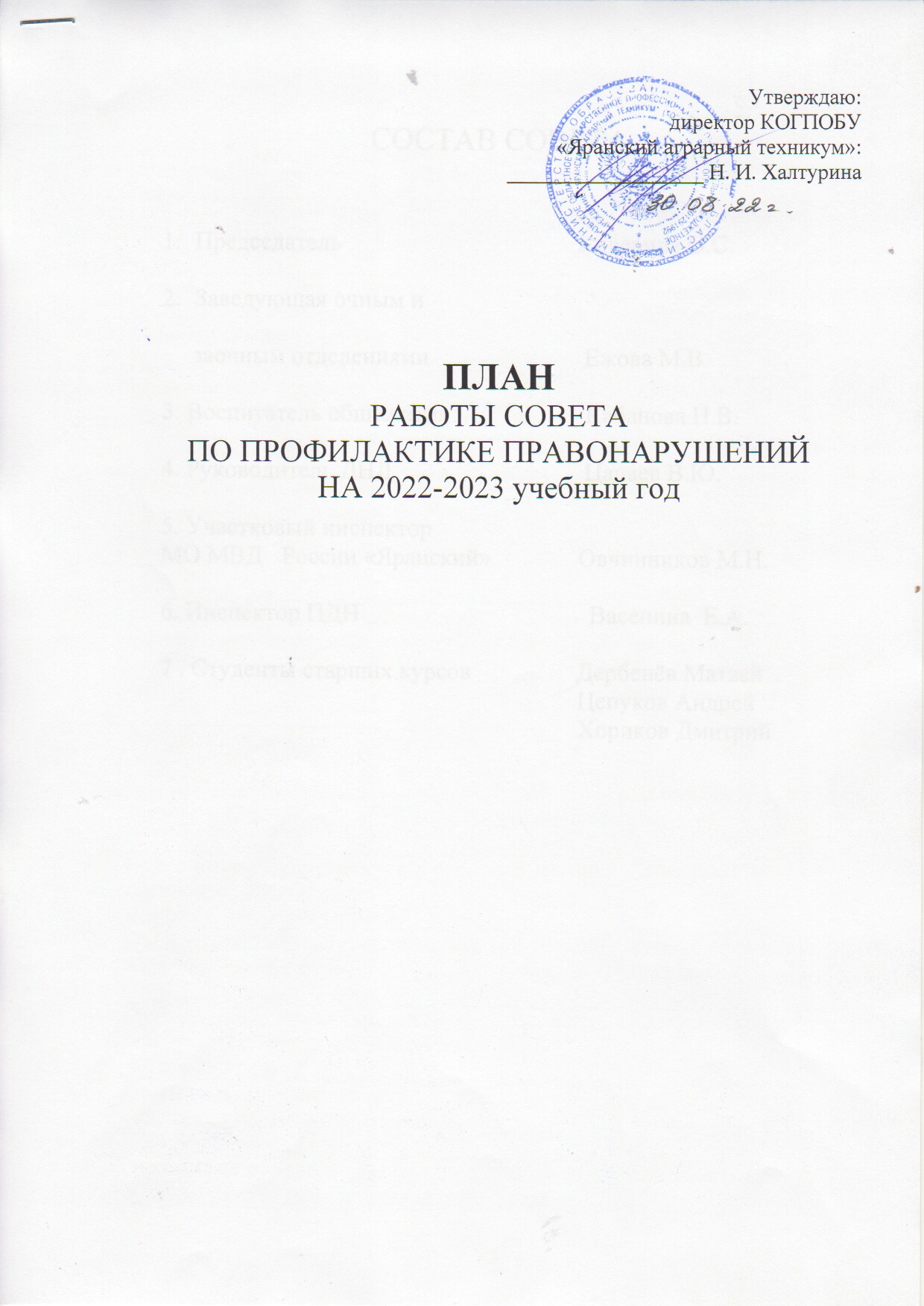 Председатель                                      Киверина О.С.Заведующая очным и      заочным отделениями                         Ежова М.В                                                                                 3. Воспитатель общежития                      Кабанова Н.В.4. Руководитель ДНД                               Цапаев В.Ю.  5. Участковый инспекторМО МВД   России «Яранский»              Овчинников М.Н.                  6. Инспектор ПДН                                     Васенина  Е.А.7 . Студенты старших курсов                   Дербенёв М.                                                                                                                                     Цепуков А.                                                                     Хориков Д. ПЛАНработы совета по профилактике правонарушенийПредседатель Совета по профилактике правонарушений:                                          О.С.Киверина№п/пМероприятиеСрокОтветственные1.Утверждение состава Совета по профилактике правонарушений. Утверждение плана работы. Распределение обязанностей.сентябрьСоциальный педагогКиверина.О.С.2.Классные часы в группах «Правила внутреннего распорядка»сентябрьКлассные руководители, социальный педагог3. Собрание в общежитии о «Правилах проживания в общежитии»сентябрьВоспитатель общежития Кабанова Н.В.Комендант общежития Белкова С.С.4.Рейды в общежитие в вечернее время. Обсуждение итогов рейда.1 раз в месяцУчастковый инспектор,зам. директора  по безопасности Цапаев В.Ю.5.Организация дежурства в общежитииС 1по 15 сентября, в праздничные дниРуководитель ДНД Цапаев В.Ю.6. Выполнение распорядка дня в общежитии. Рассмотрение персональных дел студентов.В течение годаКабанова Н.В.7.Организация досуга студентов, запись в кружки, секции, клубы.В течение годаРуководители кружков и клубов8.Отчёт наставников о поведении студентов, состоящих на учете в КДН и ВТУДекабрь, май Киверина О.С.9.Лектории по профилактике правонарушений и преступлений 1 курс – ст.инспектор ПДН 2 курс – участковый инспектор3 - 4 курс – начальник уголовного розыска, оперуполномоченный уголовного розыскаВ течение годаКиверина О.С.10.Проведение индивидуально-профилактических бесед со студентами, находящимися в СОП, инспектором ПДН, участковым инспектором.Согласно плану ИПРКиверина О.С.11.Организация профилактической работы со студентами, состоящими на учёте, согласно планам ИПРВ течение годаКиверина О.С.12.Привлечение студентов «группы риска» к участию в работе Клуба правовых знаний. Индивидуальные консультации студентов.Согласно  плану работы КлубаРуководитель Клуба Цапаев В.Ю.13.Подведение итогов работы Совета по профилактике правонарушений за годиюньКиверина О.С.14.Организация летнего отдыха студентов «группы риска»июньРуководитель по практическому обучению Шарикова О.В.